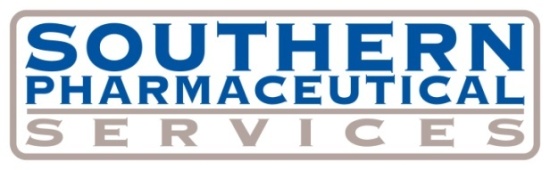 NEW RESIDENT INSURANCE & BILLING INFORMATION RESIDENT NAME: ___________________________   FACILITY: _______________________Date of Birth: ___________________________    Social Security #:________________________Primary Prescription Insurance Company Name: ___________________________________Insurance Company Phone Number: __________________________________________________ID#: __________________________________   Group #: ______________________________Secondary Prescription Insurance Company Name: _________________________________Insurance Company Phone Number: __________________________________________________ID#: __________________________________   Group #: ______________________________BIN: __________________________________     PCN: ________________________________*PLEASE INCLUDE A COPY OF THE CARD BOTH FRONT AND BACK.  Responsible Party: ________________________   Relationship to Resident: __________________Address: _____________________________________________________________________ City: __________________________________   State:  _________    Zip Code______________Telephone Number: (______) _______________   Telephone Number: (_____) _______________Email: _______________________________________________________________________Southern Pharmaceutical Services (SPS) will provide medications and supplies to the above patient on an open account. I/We do unconditionally guarantee payment to SPS for all medications and supplies purchased from the same and supplied to the above named patient. I/We understand that all bills are due upon receipt. Finance charges may apply to all unpaid balances after 30 days from billing date. I/We agree to pay any legal fees and court costs incurred in the collection of this account. Additionally, I/we authorize any holder of medical and/or insurance information about the above named to disclose such information to SPS. I further authorize SPS to disclose any medical/or insurance information: (1) to other professional personnel involved in my care such as my physician, a registered nurse, a pharmacist or other such professional personnel; and (2) to any insurer or other third party payer who may be responsible for payment or Pharmacy services. I authorize SPS to request on my behalf all public and private insurance benefits for products/services and authorize payment be made directly to SPS. I agree to provide SPS a front & back copy of my insurance card for billing purposes.Responsible Party Signature: _______________________________ Date: _______________*Signature RequiredSouthern Pharmaceutical Services1950 Crestwood Boulevard • Birmingham, AL  35210  Insurance & Billing: 205-451-1829 • Fax: 205-451-1823 • www.spsrx.net